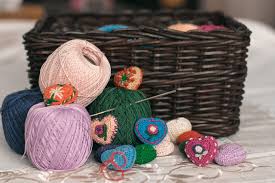 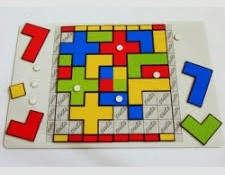 Program aktivit na 17. týden      Pondělí   22.4. 2024		  	   svátek má Evženie, LeonidDopolední aktivity		Čtení na patrech, skupinové cvičeníOdpolední aktivity		Individuální aktivity, motomedÚterý      23.4. 2024		   	  svátek má Vojtěch,  GerhardDopolední aktivityKadeřniceOdpolední aktivityRukodělné práceStředa     24.4. 2024		                        svátek má Jiří, Fidel		Dopolední aktivity			Individuální aktivityOdpolední aktivityHudební vystoupení Domova mládeže Nová paka   	Čtvrtek   25.4. 2024               	       svátek má Marek, ErvínDopolední aktivityBohoslužba Odpolední aktivityPaměťové hryPátek      26.4. 2024        	                          svátek má Oto, OtaDopolední aktivity                         		VařeníOdpolední aktivityIndividuální aktivity, motomed